Con la presente richiedo il congedo all’oggetto descritto, essendo in possesso di un verbale di invalidità civile con una riduzione della  capacità  lavorativa   superiore  al  50%,  in   specifico   pari al 	%Periodo/i richiesto/i:dal 	al	 dal 	al 	Si allega la seguente documentazione:richiesta del medico convenzionato con il SSN (o appartenente ad una struttura sanitaria pubblica) dalla quale si evidenzia la necessità della cura in relazione all’infermità invalidante,copia del verbale della Commissione sanitaria con il grado di invalidità civile accertata.Data:Il/la lavoratore/trice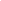 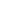 modello di testo/dicitura per la certificazione da parte del medico di famiglia / MMG da usare come supporto alla richiesta di congedo per cure: 

[su carta intestata del medico di famiglia / specialista]

Certifico che la Sig.ra / Sig. MARIO ROSSI necessita di [specificare tipo di prestazione es. visita medica / esame etc anche "riposo"] dal xx/xx/2016 al xx/xx/2016 per cure - ai sensi dell'art.7 DL 18/07/2011 n. 119.

Certifico che le cure sostenute sono connesse all'infermità invalidante riconosciuta all'interessato/a.

In fede 

"timbro e firma medico di famiglia / specialista"Alla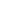 Spett.leDitta/AmministrazioneOGGETTO:congedo per cure ai sensi decreto legislativo 18 luglio 2011, n° 119 articolo 7 -( GU n° 173 del 27-7-2011 ) per un periodo non superiore a 30 giorni continuativi ofrazionatiLavoratore/triceNato/a ilNato/a ilNato/a ilNato/a ilNato/a ilNato/a ilNato/a ilNato/a ilNato/a ilresidente ain viain viain viain viain viain viain viain viain viain viain viain viain viain viain viaCAPC.F.